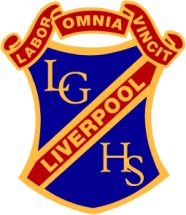 	Liverpool Girls’ High School	Innovation  Excellence  Learning	French	STAGE 6 PRELIMINARY ~ COURSE OUTLINEIn the Preliminary course, students will develop the linguistic and intercultural knowledge and understanding, and the speaking, listening, reading and writing skills to communicate in French.Topics studied through two interdependent perspectives, the personal world and the French-speaking communities, provide contexts in which students develop their communication skills in French and their knowledge and understanding of language and culture. 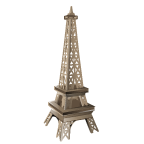 Students’ skills in, and knowledge of, French will be developed through tasks associated with a range of texts and text types, which reflect the topics. Students will also gain an insight into the culture and language of French-speaking communities through the study of a range of texts.PRELIMINARY CONTENTFamily life, home and neighbourhoodPeople, places and communitiesEducation and workFriends, recreation and pastimesHolidays, travel and tourismFuture plans and aspirations.SYLLABUS OUTCOMES1.1	Establishes and maintains communication in French.1.2	Manipulates linguistic structures to express ideas effectively in French.1.3	Sequences ideas and information.1.4	Applies knowledge of the culture of French-speaking communities to interact appropriately.2.1	Understands and interprets information in texts using a range of strategies.2.2	Conveys the gist of and identifies specific information in texts.2.3	Summarises the main points of a text.2.4	Draws conclusions from or justifies an opinion about a text.2.5	Identifies the purpose, context and audience of a text.2.6	Identifies and explains aspects of the culture of French-speaking communities in texts.3.1	Produces texts appropriate to audience, purpose and context.3.2	Structures and sequences ideas and information.3.3	Applies knowledge of diverse linguistic structures to convey information and express original ideas in French.3.4	Applies knowledge of the culture of French-speaking communities to the production of texts.BOSTES PRELIMINARY ASSESSMENT INFORMATIONEVIDENCE OF LEARNING (Assessment)REPORTING PERFORMANCE AND ACHIEVEMENT IN PRELIMINARY COURSESThe Common Grade Scale shown below is used to report student achievement and performance in the Preliminary Stage 6 year in all NSW schools. The Common Grade Scale describes performance and achievement at each of five grade levels.ComponentComponentWeightingAListening Objective 1: Interacting Objective 2: Understanding Texts 35BReading Objective 1: Interacting Objective 2: Understanding Texts 35CWriting Objective 1: Interacting Objective 3: Producing Texts 15DSpeaking Objective 1: Interacting Objective 3: Producing Texts 15100 Task No.Targeted OutcomesLearning ContextTaskDate DueWeightingWeightingWeightingWeightingMarksTask No.Targeted OutcomesLearning ContextTaskDate DueABCDMarks1P – 2.1, 2.2, 2.3Family life, home and neighbourhood.People, Places and CommunitiesMid-Course ExaminationTerm1Week 910%10%20%2P – 1.1, 1.2, 1.3, 2.1, 2.2, 2.3Friends, recreation and pastimesFamily life, home and neighbourhoodProducing and understanding textsTerm 2Ks 8-910%15%25%3P – 1.1, 1.2, 1.3, 2.3, 2.4, 2.5, 3.2, 3.3Education and WorkHolidays, travel and tourismUnderstanding and producing textsTerm 3Week 410%15%25%4All syllabus outcomesAll TopicsEnd of Course ExaminationTerm 3Wks 9-1010%10%5%5%30%TOTALTOTALTOTALTOTALTOTAL30%30%20%20%100%AThe student demonstrates extensive knowledge of content and understanding of course concepts, and applies highly developed skills and processes in a wide variety of contexts. In addition the student demonstrates creative and critical thinking skills using perceptive analysis and evaluation. The student effectively communicates complex ideas and information.BThe student demonstrates thorough knowledge of content and understanding of course concepts, and applies well-developed skills and processes in a variety of contexts. In addition the student demonstrates creative and critical thinking skills using analysis and evaluation. The student clearly communicates complex ideas and information.CThe student demonstrates sound knowledge of content and understanding of course concepts, and applies skills and processes in a range of familiar contexts. In addition the student demonstrates skills in selecting and integrating information and communicates relevant ideas in an appropriate manner.DThe student demonstrates a basic knowledge of content and understanding of course concepts, and applies skills and processes in some familiar contexts. In addition the student demonstrates skills in selecting and using information and communicates ideas in a descriptive manner.EThe student demonstrates an elementary knowledge of content and understanding of course concepts, and applies some skills and processes with guidance. In addition the student demonstrates elementary skills in recounting information and communicating ideas.